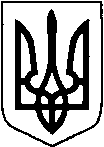 КИЇВСЬКА ОБЛАСТЬТЕТІЇВСЬКА МІСЬКА РАДАVІІІ СКЛИКАННЯ                                                       ДЕВ'ЯТА   СЕСІЯ     Р І Ш Е Н Н Я
26.08.2021 р.                                   №  379 -09-VIIІ
Про  припинення права користування та надання в користування земельних  ділянок,внесення змін в облік земель                 Розглянувши заяви громадян про надання та припинення права користування земельними ділянками  та цивільно-правові угоди, на підставі рішення 25 сесії 7 скликання № 381 від 22.09.2017 року, №09-01-VIII від 09.12.2020р, керуючись статтями 12, 120, 122, 140, 141 Земельного кодексу України, статтями 12, 25 Цивільного Кодексу України, Законом України „ Про місцеве самоврядування в Україні ” Тетіївська міська радаВИРІШИЛА :1.Припинити право користування земельною ділянкою, площею 0,01 га в                м. Тетієві  по вул. Коцюбинського, 4-А- Захарчуку Сергію Олександровичу для  будівництва індивідуальних гаражів  у зв’язку  з продажем гаража.2.Надати земельну ділянку, площею 0,0045 га в м. Тетієві  по вул. Коцюбинського, 4-А,  яка   була в користуванні  Захарчука С.О.- Кущенку Віктору Вікторовичу для будівництва індивідуальних гаражів у зв'язку з договором купівлі-продажу гаража та витягу з Державного земельного кадастру на земельну ділянку.3.Припинити право користування земельною ділянкою, площею 0,09 га в                м. Тетієві  по пров. Іскри,36- Горлатому Олександру Васильовичу для  будівництва та обслуговування житлового будинку, господарських будівель і споруд   у зв’язку  з даруванням  житлового будинку.4.Надати земельну ділянку, площею 0,0793 га в м. Тетієві  по пров. Іскри, 36,  яка   була в користуванні  Горлатого О.В..- Мельничуку Володимиру Миколайовичу для будівництва та обслуговування житлового будинку, господарських будівель і споруд у зв'язку з договором дарування  житлового будинку та витягу з Державного земельного кадастру на земельну ділянку.5.Припинити право користування земельною ділянкою, площею 0,06 га в                м. Тетієві  по пров. Іскри,38- Журавській Мирославі Адамівні  для  будівництва та обслуговування житлового будинку, господарських будівель і споруд   у зв’язку  з даруванням  житлового будинку.6.Надати земельну ділянку, площею 0,0731 га в м. Тетієві  по пров. Іскри, 38,  яка   була в користуванні  Журавської М.А.- Мельничуку Володимиру Миколайовичу для будівництва та обслуговування житлового будинку, господарських будівель і споруд у зв'язку з договором дарування  житлового будинку та витягу з Державного земельного кадастру на земельну ділянку.7.Припинити право користування земельною ділянкою, площею 0,06 га в                м. Тетієві  по вул. Набережній, 21- Панчуку Віктору Васильовичу для  будівництва та обслуговування житлового будинку, господарських будівель і споруд   у зв’язку  зі смертю.8.Надати земельну ділянку, площею 0,06 га в м. Тетієві  по вул. Набережній, 21  яка   була в користуванні  Панчука В.В.- Нагорній Оксані Вікторівні для будівництва та обслуговування житлового будинку, господарських будівель і споруд у зв'язку з свідоцтвом про право на спадщину за законом.9.Припинити право користування земельною ділянкою, площею 0,05 га в                м. Тетієві  по вул. Малиновій, 2А- Босенко Володимиру Миколайовичу для  будівництва та обслуговування житлового будинку, господарських будівель і споруд   у зв’язку  з даруванням  житлового будинку.10.Надати земельну ділянку, площею 0,05 га в м. Тетієві  по вул. Малиновій, 2А,  яка   була в користуванні  Босенко В.М.- Босенко Марії Петрівні для будівництва та обслуговування житлового будинку, господарських будівель і споруд у зв'язку з договором дарування  житлового будинку.11.Припинити право користування земельною ділянкою, площею 0,05 га в                м. Тетієві  по вул. Герцена, 12- Дяченку Володимиру Івановичу для  будівництва та обслуговування житлового будинку, господарських будівель і споруд   у зв’язку  з даруванням частини житлового будинку.12.Надати земельну ділянку, площею 0,05 га в м. Тетієві  по вул. Герцена,12,  яка   була в користуванні  Дяченка В.І.- Щипанівській Ользі Василівні для будівництва та обслуговування житлового будинку, господарських будівель і споруд у зв'язку з договором дарування частини житлового будинку.13.Припинити право користування земельною ділянкою, площею 0,10 га в                м. Тетієві  по вул. Академіка Байраківського, 49-А- Столяру Олегу Івановичу для  будівництва та обслуговування житлового будинку, господарських будівель і споруд  у зв’язку  з продажем житлового будинку.14.Надати земельну ділянку, площею 0,10 га в м. Тетієві  по вул. Академіка Байраківського, 49-А,  яка   була в користуванні  Столяра О.І.- Лівінському Василю Васильовичу для будівництва та обслуговування житлового будинку, господарських будівель і споруд у зв'язку з договором купівлі-продажу житлового будинку.15.Припинити право користування земельною ділянкою, площею 0,30 га в                м. Тетієві  по вул. Садовій, 39- Горай Лідії Іванівні для  будівництва та обслуговування житлового будинку, господарських будівель і споруд та ведення особистого селянського господарства   у зв’язку  зі смертю.16.Надати земельну ділянку, площею 0,30 га в м. Тетієві  по вул. Садовій,39,  яка   була в користуванні  Горай Л.І.- Москалюк Олені Володимирівні для будівництва та обслуговування житлового будинку, господарських будівель і споруд та ведення особистого селянського господарства у зв'язку з свідоцтвом про право на спадщину за законом.17.Припинити право користування земельною ділянкою, площею 0,11 га в                м. Тетієві  по вул. Молодіжній, 2- Швецю Володимиру Івановичу для  будівництва та обслуговування житлового будинку, господарських будівель і споруд та ведення особистого селянського господарства   у зв’язку  зі смертю.18.Надати земельну ділянку, площею 0,11 га в м. Тетієві  по вул. Молодіжній, 2,  яка   була в користуванні  Швеця В.І.- ¼ Швець Ганні Іванівні, 3/8 Гриші Таїсії Володимирівні, 3/8 Швець Олександру Володимировичу у спільну часткову власність для будівництва та обслуговування житлового будинку, господарських будівель і споруд та ведення особистого селянського господарства у зв'язку з свідоцтвом про право на спадщину за законом.19.Припинити право користування земельною ділянкою, площею 0,93 га в                с. Черепин по пров. Короткому, 5- Власюк Марії Андріївні  для  будівництва та обслуговування житлового будинку, господарських будівель і споруд та ведення особистого селянського господарства у зв’язку  зі смертю.20.Надати земельну ділянку, площею 0,93 га в с.Черепин  по пров. Короткому, 5  яка   була в користуванні  Власюк М.А.- Бердар Ганні Миколаївні для будівництва та обслуговування житлового будинку, господарських будівель і споруд та ведення особистого селянського господарства у зв'язку з свідоцтвом про право на спадщину за законом.21.Припинити право користування земельною ділянкою, площею 0,47 га в                с. Черепин  по вул. Нєкрасова, 10- Уманець Марії Дем’янівні  для  будівництва та обслуговування житлового будинку, господарських будівель і споруд та ведення особистого селянського господарства  у зв’язку  зі смертю.22.Надати земельну ділянку, площею 0,47 га в с.Черепин по вул. Нєкрасова, 10 ,  яка   була в користуванні  Уманець М.Д. - Федотову Юрію Володимировичу для будівництва та обслуговування житлового будинку, господарських будівель і споруд  та ведення особистого селянського господарства  у зв’язку  з договором купівлі- продажу житлового будинку.23.Припинити право користування земельною ділянкою, площею 0,60 га в                с. Черепинка по вул. Лісовій, 3- Левченко Анастасії Михайлівні  для  будівництва та обслуговування житлового будинку, господарських будівель і споруд та ведення особистого селянського господарства  у зв’язку  зі смертю.24.Надати земельну ділянку, площею 0,60 га в с. Черепинка  по вул. Лісовій, 3,  яка   була в користуванні  Левченко А.М.- Гончаренко Лідії Петрівні для будівництва та обслуговування житлового будинку, господарських будівель і споруд та ведення особистого селянського господарства у зв'язку з свідоцтвом про право на спадщину за законом.25.Припинити право користування земельною ділянкою, площею 0,20 га в                с. Дзвеняче   по вул. Гагаріна, б/н- Халупко Марії Григорівні  для  ведення особистого селянського господарства  за згодою.Дану земельну ділянку, площею 0,20 га в с. Дзвеняче по вул. Гагаріна, б/н, яка була в користуванні Халупко М.Г., перевести  в  землі запасу Тетіївської міської ради  (с. Дзвеняче).26.Припинити право користування земельною ділянкою, площею 0,12 га в                с. Дзвеняче   по вул. Набережній, 6- Чупрінчук Уляні Василівні для будівництва та обслуговування житлового будинку, господарських будівель і споруд  за згодою.Дану земельну ділянку, площею 0,12 га в с. Дзвеняче по вул. Набережній, 6, яка була в користуванні Чупрінчук У.В., перевести  в  землі запасу Тетіївської міської ради  (с. Дзвеняче).27.Припинити право користування земельною ділянкою, площею 0,32 га в                с. Тайниця   по вул. Польовій, 50- Присяжнюку Олександру Анатолійовичу для  ведення особистого селянського господарства  за згодою.Дану земельну ділянку, площею 0,32 га в с. Тайниця по вул. Польовій, 50,  яка була в користуванні Присяжнюка О.А.., перевести  в  землі запасу Тетіївської міської ради  (с. Тайниця).28.Припинити право користування земельною ділянкою, площею 0,46 га в                с. Високе   по вул. Жовтневій,75- Кирилюку Станіславу Карповичу для  ведення особистого селянського господарства  за згодою.Дану земельну ділянку, площею 0,46 га в с. Високе по вул. Жовтневій, 75,  яка була в користуванні Кирилюка С.К., перевести  в  землі запасу Тетіївської міської ради  (с. Високе).29.Припинити право користування земельною ділянкою, площею 0,37 га в                с. Високе   по вул. Бевзюка, б/н- Сорокіну Олександру Федоровичу для  ведення особистого селянського господарства  за згодою.Дану земельну ділянку, площею 0,37 га в с. Високе по вул. Бевзюка, б/н,  яка була в користуванні Сорокіна О.Ф., перевести  в  землі запасу Тетіївської міської ради  (с. Високе).30.Припинити право користування земельною ділянкою, площею 0,12 га в                с.Кашперівка  по пров. Кузнечному, 13- Шосталь Віктору Васильовичу для  будівництва та обслуговування житлового будинку, господарських будівель і споруд   у зв’язку  зі смертю.31.Надати земельну ділянку, площею 0,12 га в с. Кашперівка  по пров. Кузнечному, 13,  яка   була в користуванні  Шосталя В.В.- Крупчинській Наталії Вікторівні для будівництва та обслуговування житлового будинку, господарських будівель і споруд у зв'язку з свідоцтвом про право на спадщину за заповітом.32.Припинити право користування земельною ділянкою, площею 0,32 га в                с.Кашперівка  по вул. Свято - Троїцькій, 24- Вертипороху Анатолію Петровичу для  будівництва та обслуговування житлового будинку, господарських будівель і споруд та ведення особистого селянського господарства   у зв’язку  зі смертю.33.Надати земельну ділянку, площею 0,32 га в с. Кашперівка  по вул. Свято-Троїцькій, 24  яка   була в користуванні  Вертипороха А.П.- Фандіковій Ларисі Анатоліївні для будівництва та обслуговування житлового будинку, господарських будівель і споруд та ведення особистого селянського господарства   у зв'язку з свідоцтвом про право на спадщину за заповітом.34.Припинити право користування земельною ділянкою, площею 0,25 га в                с.Кашперівка  по вул. Богдана Хмельницького,11- Лисун Ользі Антонівні для  будівництва та обслуговування житлового будинку, господарських будівель і споруд  у зв’язку  зі смертю.35.Надати земельну ділянку, площею 0,25 га в с. Кашперівка  по вул. Богдана  Хмельницького, 11,  яка   була в користуванні  Лисун О.А.- Лисун Олегу Миколайовичу для будівництва та обслуговування житлового будинку, господарських будівель і споруд  у зв'язку з свідоцтвом про право на спадщину за законом.36.Припинити право користування земельною ділянкою, площею 0,20 га в                с.Кашперівка  по вул. Шкільній, 17- Красію Леонтію Макаровичу та Красію Володимиру Леонідовичу для  будівництва та обслуговування житлового будинку, господарських будівель і споруд  у зв’язку  зі смертю.37.Надати земельну ділянку, площею 0,20 га в с. Кашперівка  по вул. Шкільній, 17  яка   була в користуванні  Красія Л.М. та  Красія В.Л.- Красію Олександру Леонідовичу для будівництва та обслуговування житлового будинку, господарських будівель і споруд  у зв'язку з свідоцтвом про право на спадщину за заповітом.38.Припинити право користування земельною ділянкою, площею 0,44 га в                с.Кашперівка  по вул. Січневій, 30- Гусар Валентині Олексіївні для  будівництва та обслуговування житлового будинку, господарських будівель і споруд та ведення особистого селянського господарства у зв’язку  зі смертю.39.Надати земельну ділянку, площею 0,44 га в с. Кашперівка  по вул. Січневій,30  яка   була в користуванні  Гусар В.О.- Барсі Інні Іванівні  для будівництва та обслуговування житлового будинку, господарських будівель і споруд та ведення особистого селянського господарства  у зв'язку з свідоцтвом про право на спадщину за законом.40.Припинити право користування земельною ділянкою, площею 0,16 га в                с.Кашперівка  по вул. Садовій, 11- Рябуха Віталію Сергійовичу для  будівництва та обслуговування житлового будинку, господарських будівель і споруд  у зв’язку  зі смертю.41.Надати земельну ділянку, площею 0,16 га в с. Кашперівка  по вул. Садовій, 11 яка   була в користуванні  Рябухи В.С.- Князюк Валентині Віталіївні для будівництва та обслуговування житлового будинку, господарських будівель і споруд у зв'язку з свідоцтвом про право на спадщину за заповітом.42.Припинити право користування земельною ділянкою, площею 0,19 га в                с.Кашперівка  по вул. Московській,5- Рикун Марії Терентіївні для  будівництва та обслуговування житлового будинку, господарських будівель і споруд  у зв’язку  зі смертю.43.Надати земельну ділянку, площею 0,19 га в с. Кашперівка  по вул. Московській, 5,  яка   була в користуванні  Рикун М.Т.- Рикун Галині Петрівні для будівництва та обслуговування житлового будинку, господарських будівель і споруд у зв'язку з свідоцтвом про право на спадщину за законом.44.Припинити право користування земельною ділянкою, площею 0,40 га в                с.Кашперівка  по вул. Василя Сухомлинського, 10- Синькевич Олені Антонівні  для  будівництва та обслуговування житлового будинку, господарських будівель і споруд  та ведення особистого селянського господарства  у зв’язку  зі смертю.45.Надати земельну ділянку, площею 0,40 га в с. Кашперівка  по вул. Василя Сухомлинського, 10,  яка   була в користуванні  Синькевич О.А.- Сінкевичу Павлу Вікторовичу для будівництва та обслуговування житлового будинку, господарських будівель і споруд  та ведення особистого селянського господарства у зв'язку з свідоцтвом про право на спадщину за заповітом.46.Припинити право користування земельною ділянкою, площею 0,10 га в                с. Кашперівка  по вул. Чумацький шлях, 1- Горобець Наталії Іванівні для  ведення особистого селянського господарства за згодою.Дану земельну ділянку, площею 0,10 га в с. Кашперівка по вул. Чумацький шлях,1  яка була в користуванні Горобець Н.І. перевести  в  землі запасу Тетіївської міської ради  (с. Кашперівка).47.Припинити право користування земельною ділянкою, площею 0,53 га в                с. Дібрівка  по вул. Скарбова, 14- Ковальчук Вірі Костянтинівні для  будівництва та обслуговування житлового будинку, господарських будівель і споруд та ведення особистого селянського господарства  у зв’язку  з продажем житлового будинку.48.Надати земельну ділянку, площею 0,53 га в с. Дібрівка  по вул. Скарбова,14,  яка   була в користуванні  Ковальчук В.К.- Багнюк Олені Семенівні для будівництва та обслуговування житлового будинку, господарських будівель і споруд  та ведення особистого селянського господарства  у зв’язку  з договором купівлі- продажу житлового будинку.49.Припинити право користування земельною ділянкою, площею 0,70 га в                с. Галайки  по вул. Перемоги, 16- Хохич Вірі Костянтинівні для  будівництва та обслуговування житлового будинку, господарських будівель і споруд та ведення особистого селянського господарства  у зв’язку  з помилковим записом в земельно-кадастровій книзі.50.Надати земельну ділянку, площею 0,70 га в с. Галайки  по вул. Перемоги, 16,  яка   була в користуванні Хохич В.К.- Бойко Ользі Костянтинівні для будівництва та обслуговування житлового будинку, господарських будівель і споруд  та ведення особистого селянського господарства  у зв’язку  з свідоцтвом про право на спадщину за законом.51.Припинити право користування земельною ділянкою, площею 0,43 га в                с. Галайки  по вул. Центральній, б/н- Пересаді Ользі Іванівні для  ведення особистого селянського господарства  за згодою.Дану земельну ділянку, площею 0,43 га в с. Галайки по вул. Центральній, б/н,  яка була в користуванні Пересади О.І., перевести  в  землі запасу Тетіївської міської ради  (с. Галайки).52.Припинити право користування земельною ділянкою, площею 0,80 га в                с. Голодьки  по вул. Колгоспній,8- Вовк Миколі Євменовичу для  будівництва та обслуговування житлового будинку, господарських будівель і споруд та ведення особистого селянського господарства  у зв’язку  зі смертю.53.Надати земельну ділянку, площею 0,80 га в с. Голодьки  по вул. Колгоспній, 8,  яка   була в користуванні Вовк М.Є..- Марушкевич Ірині Миколаївні для будівництва та обслуговування житлового будинку, господарських будівель і споруд  та ведення особистого селянського господарства  у зв’язку  з свідоцтвом про право на спадщину за законом.54.Припинити право користування земельною ділянкою, площею 0,11 га в                с. Стадниця  по вул. Перемоги, 11- Коляді Надії Трифілівні для  будівництва та обслуговування житлового будинку, господарських будівель і споруд   у зв’язку  зі смертю.55.Надати земельну ділянку, площею 0,11 га в с. Стадниця по вул. Перемоги, 11,  яка   була в користуванні Коляди Н.Т.- Бартко Галині Петрівні для будівництва та обслуговування житлового будинку, господарських будівель і споруд  у зв’язку  з свідоцтвом про право на спадщину за законом.56.Припинити право користування земельною ділянкою, площею 0,14 га в                с. Стадниця  по вул. Перемоги, 14-А- Коляді Надії Трифілівні для   ведення особистого селянського господарства    у зв’язку  зі смертю.Дану земельну ділянку, площею 0,14 га в с. Стадниця по вул. Перемоги, 14-А,  яка була в користуванні Коляди Н.Т., перевести  в  землі запасу Тетіївської міської ради  (с. Стадниця).57.Припинити право користування земельною ділянкою, площею 0,15 га в                с. Теліжинці  по вул. Калиновій, б/н- Шосі Тетяні Степанівні  для  ведення особистого селянського господарства  за згодою.Дану земельну ділянку, площею 0,15 га в с. Теліжинці  по вул. Калиновій, б/н,  яка була в користуванні Шохи Т.С., перевести  в  землі запасу Тетіївської міської ради  (с. Теліжинці).58.Припинити право користування земельною ділянкою, площею 0,10 га в                с. Теліжинці  по вул. Калиновій, б/н- Ткачуку Роману Івановичу для  ведення особистого селянського господарства  за згодою.Дану земельну ділянку, площею 0,10 га в с. Теліжинці  по вул. Калиновій, б/н,  яка була в користуванні Ткачука Р.І., перевести  в  землі запасу Тетіївської міської ради  (с. Теліжинці).59.Припинити право користування земельною ділянкою, площею 0,05 га в                с. Теліжинці  по вул. Калиновій, б/н- Драчу Олександру Володимировичу  для  ведення особистого селянського господарства  за згодою.Дану земельну ділянку, площею 0,05 га в с. Теліжинці  по вул. Калиновій, б/н,  яка була в користуванні Драча О.В., перевести  в  землі запасу Тетіївської міської ради  (с. Теліжинці).60.Припинити право користування земельною ділянкою, площею 0,30 га в                с. Горошків  - Паламарчуку Івану Захаровичу для  ведення особистого селянського господарства  у зв'язку зі смертю.Дану земельну ділянку, площею 0,30 га в с. Горошків,  яка була в користуванні Паламарчука І.З., перевести  в  землі запасу Тетіївської міської ради (с. Горошків).61.Припинити право користування земельною ділянкою, по вул. Нагірній, 32 площею 0,36 га в   с. Горошків  - Паламарчуку Івану Захаровичу для  будівництва та обслуговування житлового будинку, господарських будівель і споруд    ведення особистого селянського господарства  у зв'язку зі смертю.62.Надати земельну ділянку, площею 0,36 га в с. Горошків  по вул. Нагірній, 32  яка   була в користуванні Паламарчука І.З..- Затишній Любові Іванівні для будівництва та обслуговування житлового будинку, господарських будівель і споруд  та ведення особистого селянського господарства  у зв’язку  з свідоцтвом про право на спадщину за законом.  63.Спеціалістам  міської ради із земельних питань  та старостам внести зміни         в  земельно-кадастрові книги по обліку земель та направити  відповідну       інформацію в  Тетіївське відділення Білоцерківської ОДПІ для внесення       змін до даних по нарахуванню земельного податку.64.Контроль за виконанням даного рішення покласти на постійну депутатську  комісію з питань регулювання земельних відносин, архітектури, будівництва та охорони навколишнього середовища  (голова Крамар О.А.)              Секретар ради                                                  Наталія ІВАНЮТА